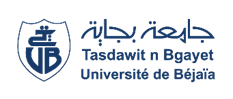 Université Abderrahmane Mira-BejaiaFaculté des Sciences Humaines et SocialesDépartement de Psychologie et orthophoniePlanning DES Examens de  L’Unité  Transversale  Du 1ER Semestre DE L’Année Universitaire 2023/2024M2 PSYCHOLOGIE CLINIQUE  AdministrationModulesDates & JoursHorairesEnseignant (e)s chargé (e)s des modulesGroupesLocauxANGLAIS SAMEDI 13/01/202413H00-14H30MME .AIT ELDJOUDI1-2Amphi 39ANGLAIS SAMEDI 13/01/202413H00-14H30MME .AIT ELDJOUDI3-4Amphi 40